 VABILOVabimo vas na 
ANTONOV DOBRODELNI KONCERT,ki bo v SOBOTO, 16. 1. 2016, ob 18.00 v domu krajanov v Lomu.
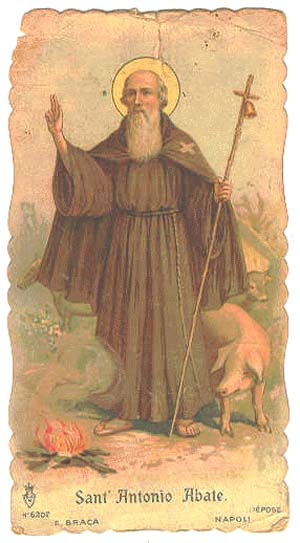 Nastopili bodo domači glasbeniki, šolski otroški pevski zbor in otroci iz vrtca.

Gostje prireditve:
MAJDA IN MARJAN PETAN
DUHOVNA POP SKUPINA ODSEVVeseli bomo, če boste prinesli kaj sladkega za na mizo, mi pa bomo pripravili golaž.Prostovoljne prispevke bomo zbirali za organizacijo izleta  starejših krajanov Loma.Po koncertu bo druženje in ples z domačimi ansambli.Vabimo vas, da se nam pridružite in se poveselite z nami!
 Vabljeni!                                                                                 KO RK Lom  
                                                                                           KS Lom                                                                                                                                       